The Hong Kong College of Family Physicians香港家庭醫學學院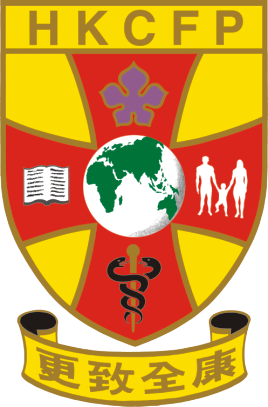 Pre-Exit Medical Record Review (PERM)IntroductionPERM is an interim assessment for candidates who are preparing to attempt the Exit Examination of the Hong Kong College of Family Physicians (HKCFP). For the details please refer to the PERM workshop. Materials presented in the workshop is available on HKCFP internet website.  In summary:Candidate needs to prepare:100 medical records:medical records of 100 different patients in a six-week period between 1st of May and 31st August of the same year.The format and requirement should be in line with the Part D of Practice Assessment, Exit ExaminationThe format of medical records can be computerized, paper or a hybrid of both.100-Case Log: A table summary of the 100 medical records collected, in the specified format. An Assessor (candidate’s Clinical Supervisor in higher training or a PA Examiner) needs to:choose ten medical records from the 100-case log to mark, and  give feedback (with documentation) to the candidate,– using the PERM Assessment Form, the completed and assessor-signed Form will become a PERM Report      Candidate must keep the ten medical records marked till 31st March of the next year. These records may be reviewed by delegates of Specialty Board for:suspected misconduct in PERM when necessary; OR quality assurance, as agreed by the candidates and assessors.Documents to be submitted at the Exit Examination Application are:100-case logPERM Report --- please note any part(s) rated grade “N” will not be accepted. Appendix: Template for 100-Case LogPERM Assessment FormPlease tick the area(s) need attention / improvement according to the overall performance:Assessor please sign on the front page--- end --- Appendix Template for 100-Case LogCandidate Practice name & address(Working in the practice since_____/_____)AssessorDate of assessmentSignatureEnter the serial number of the records (i.e., 1 – 100) chosen from the 100-Case log 12345678910Enter the serial number of the records (i.e., 1 – 100) chosen from the 100-Case log LegibilityBasic InformationBasic InformationAllergy / Adverse drug reactionsCurrent medication list Problem list (Current / Past health)Family history (with genogram as appropriate)Allergy / Adverse drug reactionsCurrent medication list Problem list (Current / Past health)Family history (with genogram as appropriate)Allergy / Adverse drug reactionsCurrent medication list Problem list (Current / Past health)Family history (with genogram as appropriate)Allergy / Adverse drug reactionsCurrent medication list Problem list (Current / Past health)Family history (with genogram as appropriate)Allergy / Adverse drug reactionsCurrent medication list Problem list (Current / Past health)Family history (with genogram as appropriate)Social history, occupationHeight, weight, BMI/ growth chart; blood pressure  Immunization Tobacco & alcohol use; physical activitySocial history, occupationHeight, weight, BMI/ growth chart; blood pressure  Immunization Tobacco & alcohol use; physical activitySocial history, occupationHeight, weight, BMI/ growth chart; blood pressure  Immunization Tobacco & alcohol use; physical activitySocial history, occupationHeight, weight, BMI/ growth chart; blood pressure  Immunization Tobacco & alcohol use; physical activitySocial history, occupationHeight, weight, BMI/ growth chart; blood pressure  Immunization Tobacco & alcohol use; physical activityGrade (please circle one)AVery good to Outstanding, mastery of most components and capabilityVery good to Outstanding, mastery of most components and capabilityVery good to Outstanding, mastery of most components and capabilityVery good to Outstanding, mastery of most components and capabilityVery good to Outstanding, mastery of most components and capabilityVery good to Outstanding, mastery of most components and capabilityVery good to Outstanding, mastery of most components and capabilityVery good to Outstanding, mastery of most components and capabilityVery good to Outstanding, mastery of most components and capabilityVery good to Outstanding, mastery of most components and capabilityCSatisfactory to good in most componentsSatisfactory to good in most componentsSatisfactory to good in most componentsSatisfactory to good in most componentsSatisfactory to good in most componentsSatisfactory to good in most componentsSatisfactory to good in most componentsSatisfactory to good in most componentsSatisfactory to good in most componentsSatisfactory to good in most componentsENeed to overcome some omissions / defects that have impact on patient careNeed to overcome some omissions / defects that have impact on patient careNeed to overcome some omissions / defects that have impact on patient careNeed to overcome some omissions / defects that have impact on patient careNeed to overcome some omissions / defects that have impact on patient careNeed to overcome some omissions / defects that have impact on patient careNeed to overcome some omissions / defects that have impact on patient careNeed to overcome some omissions / defects that have impact on patient careNeed to overcome some omissions / defects that have impact on patient careNeed to overcome some omissions / defects that have impact on patient careNNeed attention to avoid unsafe practiceNeed attention to avoid unsafe practiceNeed attention to avoid unsafe practiceNeed attention to avoid unsafe practiceNeed attention to avoid unsafe practiceNeed attention to avoid unsafe practiceNeed attention to avoid unsafe practiceNeed attention to avoid unsafe practiceNeed attention to avoid unsafe practiceNeed attention to avoid unsafe practiceConsultation notesConsultation notesConsultation notesConsultation notesConsultation notesConsultation notesConsultation notesConsultation notesConsultation notesConsultation notesConsultation notesMain reason(s) of consultationClinical findingsDiagnosis/ Working diagnosisManagementAnticipatory care adviceGrade (please circle one)AVery good to Outstanding, mastery of most components and capabilityVery good to Outstanding, mastery of most components and capabilityVery good to Outstanding, mastery of most components and capabilityVery good to Outstanding, mastery of most components and capabilityVery good to Outstanding, mastery of most components and capabilityVery good to Outstanding, mastery of most components and capabilityVery good to Outstanding, mastery of most components and capabilityVery good to Outstanding, mastery of most components and capabilityVery good to Outstanding, mastery of most components and capabilityVery good to Outstanding, mastery of most components and capabilityCSatisfactory to good in most componentsSatisfactory to good in most componentsSatisfactory to good in most componentsSatisfactory to good in most componentsSatisfactory to good in most componentsSatisfactory to good in most componentsSatisfactory to good in most componentsSatisfactory to good in most componentsSatisfactory to good in most componentsSatisfactory to good in most componentsENeed to overcome some omissions / defects that have impact on patient careNeed to overcome some omissions / defects that have impact on patient careNeed to overcome some omissions / defects that have impact on patient careNeed to overcome some omissions / defects that have impact on patient careNeed to overcome some omissions / defects that have impact on patient careNeed to overcome some omissions / defects that have impact on patient careNeed to overcome some omissions / defects that have impact on patient careNeed to overcome some omissions / defects that have impact on patient careNeed to overcome some omissions / defects that have impact on patient careNeed to overcome some omissions / defects that have impact on patient careNNeed attention to avoid unsafe practiceNeed attention to avoid unsafe practiceNeed attention to avoid unsafe practiceNeed attention to avoid unsafe practiceNeed attention to avoid unsafe practiceNeed attention to avoid unsafe practiceNeed attention to avoid unsafe practiceNeed attention to avoid unsafe practiceNeed attention to avoid unsafe practiceNeed attention to avoid unsafe practiceOverall performanceOverall performanceOverall performanceOverall performanceGrade (please circle one)Grade (please circle one)AAVery good to Outstanding, mastery of most components and capabilityVery good to Outstanding, mastery of most components and capabilityCCSatisfactory to good in most componentsSatisfactory to good in most componentsEENeed to overcome some omissions / defects that have impact on patient careNeed to overcome some omissions / defects that have impact on patient careNNNeed attention to avoid unsafe practiceNeed attention to avoid unsafe practiceFeedback:Feedback:Basic InformationBasic InformationConsultation notesConsultation notesOverall / other commentsOverall performance on Basic Information: area(s) need attention / improvementIf applicable, please ;higher priority , etc.remarksInsufficient positive / significant negative informationInaccurate / inconsistent with other part(s) of the recordInformation not updatedDocumentation: length not appropriate OR unclearOthers:Overall performance on Consultation Notes: area(s) need attention / improvementIf applicable, please ;higher priority , etc.remarksMain reason(s) of consultation unclearInsufficient documentation of clinical findingsDiagnosis/ Working diagnosis unclearSuboptimal managementLack of / inappropriate anticipatory care adviceDocumentation: length not appropriate OR unclearOthers:Serial no.Patient record numberPatient initialssexagediagnosisDate of the consultationDate of first attended the clinic123100